                                                                 Приложение 3ИНФОРМАЦИЯо месте проведения XVII-го Российского муниципального Форума, месте размещения участников, условиях оплаты, перечне предоставляемых услугАдрес и место проведения Форума и проживания участников354208, Россия, Краснодарский край, г. Анапа, п. Витязево, ул. Мира, 215Гостевой комплекс «МАРИНА» 354208, Россия, Краснодарский край, г. Анапа, п. Витязево, ул. Мира, 215Гостевой комплекс «МАРИНА» 354208, Россия, Краснодарский край, г. Анапа, п. Витязево, ул. Мира, 215Гостевой комплекс «МАРИНА» 354208, Россия, Краснодарский край, г. Анапа, п. Витязево, ул. Мира, 215Гостевой комплекс «МАРИНА» Оформление документов по проведению Форума, размещению участников и оплате проживания.Ответственный  исполнитель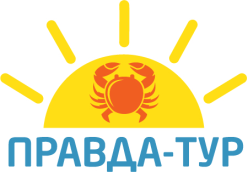 ООО «Правда-Тур», Руководитель туристского отдела АЛЁНА ДербушЕ-mail: alena@pravda-tour.ru; alenka_s@rambler.rualenkatour@gmail.comтел/факс раб: тел.  8 (499) 186-52-26; моб. 8-903-138-75-92; моб. +7-985-952-7828ICQ 270170012Skype:  alenka_pravda+ 7-903-138-75-92 (Watsapp, Viber)ООО «Правда-Тур», Руководитель туристского отдела АЛЁНА ДербушЕ-mail: alena@pravda-tour.ru; alenka_s@rambler.rualenkatour@gmail.comтел/факс раб: тел.  8 (499) 186-52-26; моб. 8-903-138-75-92; моб. +7-985-952-7828ICQ 270170012Skype:  alenka_pravda+ 7-903-138-75-92 (Watsapp, Viber)ООО «Правда-Тур», Руководитель туристского отдела АЛЁНА ДербушЕ-mail: alena@pravda-tour.ru; alenka_s@rambler.rualenkatour@gmail.comтел/факс раб: тел.  8 (499) 186-52-26; моб. 8-903-138-75-92; моб. +7-985-952-7828ICQ 270170012Skype:  alenka_pravda+ 7-903-138-75-92 (Watsapp, Viber)ООО «Правда-Тур», Руководитель туристского отдела АЛЁНА ДербушЕ-mail: alena@pravda-tour.ru; alenka_s@rambler.rualenkatour@gmail.comтел/факс раб: тел.  8 (499) 186-52-26; моб. 8-903-138-75-92; моб. +7-985-952-7828ICQ 270170012Skype:  alenka_pravda+ 7-903-138-75-92 (Watsapp, Viber)Пакет документов на оплату предоставляемых услугБезналичная оплата: Договор, счет, акт выполненных работ.Наличная оплата: на карту Сбербанка, АльфаБанка,Промсвязьбанка. (осуществляется в течение 3 раб. дней после получения подтверждения об участии). Договор, кассовый чек.Оплата на карту Сбербанка упрощает порядок взаиморасчетов для некоторых организаций и подразумевает наличную оплату (только предварительно) c получением всех соответствующих документов.Безналичная оплата: Договор, счет, акт выполненных работ.Наличная оплата: на карту Сбербанка, АльфаБанка,Промсвязьбанка. (осуществляется в течение 3 раб. дней после получения подтверждения об участии). Договор, кассовый чек.Оплата на карту Сбербанка упрощает порядок взаиморасчетов для некоторых организаций и подразумевает наличную оплату (только предварительно) c получением всех соответствующих документов.Безналичная оплата: Договор, счет, акт выполненных работ.Наличная оплата: на карту Сбербанка, АльфаБанка,Промсвязьбанка. (осуществляется в течение 3 раб. дней после получения подтверждения об участии). Договор, кассовый чек.Оплата на карту Сбербанка упрощает порядок взаиморасчетов для некоторых организаций и подразумевает наличную оплату (только предварительно) c получением всех соответствующих документов.Безналичная оплата: Договор, счет, акт выполненных работ.Наличная оплата: на карту Сбербанка, АльфаБанка,Промсвязьбанка. (осуществляется в течение 3 раб. дней после получения подтверждения об участии). Договор, кассовый чек.Оплата на карту Сбербанка упрощает порядок взаиморасчетов для некоторых организаций и подразумевает наличную оплату (только предварительно) c получением всех соответствующих документов.Услуги, входящие в стоимость участия в работе Форума и размещения участникаОрганизация и проведение Форума; раздаточные материалы; предоставление зала для работы на Форуме; техническое оформление  зала, в том числе, демонстрационное оборудование и расходные материалы; проживание 5 дней /4 ночи; 3-х разовое питание «шведский стол» (кормят вкусно, сытно, по-домашнему); кофе-брейки; гала-ужин, трансфер Аэропорт-отель-Аэропорт или ж/д вокзал Анапа-отель-ж/д вокзал (время встречи с 8.00 до 20.00).Расчетный час: заезд 14.00, выезд 12.00. Для участников Форума предоставлен ранний заезд (10.00) и поздний выезд (до 17.00)Первая услуга - ужин, последняя услуга - завтрак.Организация и проведение Форума; раздаточные материалы; предоставление зала для работы на Форуме; техническое оформление  зала, в том числе, демонстрационное оборудование и расходные материалы; проживание 5 дней /4 ночи; 3-х разовое питание «шведский стол» (кормят вкусно, сытно, по-домашнему); кофе-брейки; гала-ужин, трансфер Аэропорт-отель-Аэропорт или ж/д вокзал Анапа-отель-ж/д вокзал (время встречи с 8.00 до 20.00).Расчетный час: заезд 14.00, выезд 12.00. Для участников Форума предоставлен ранний заезд (10.00) и поздний выезд (до 17.00)Первая услуга - ужин, последняя услуга - завтрак.Организация и проведение Форума; раздаточные материалы; предоставление зала для работы на Форуме; техническое оформление  зала, в том числе, демонстрационное оборудование и расходные материалы; проживание 5 дней /4 ночи; 3-х разовое питание «шведский стол» (кормят вкусно, сытно, по-домашнему); кофе-брейки; гала-ужин, трансфер Аэропорт-отель-Аэропорт или ж/д вокзал Анапа-отель-ж/д вокзал (время встречи с 8.00 до 20.00).Расчетный час: заезд 14.00, выезд 12.00. Для участников Форума предоставлен ранний заезд (10.00) и поздний выезд (до 17.00)Первая услуга - ужин, последняя услуга - завтрак.Организация и проведение Форума; раздаточные материалы; предоставление зала для работы на Форуме; техническое оформление  зала, в том числе, демонстрационное оборудование и расходные материалы; проживание 5 дней /4 ночи; 3-х разовое питание «шведский стол» (кормят вкусно, сытно, по-домашнему); кофе-брейки; гала-ужин, трансфер Аэропорт-отель-Аэропорт или ж/д вокзал Анапа-отель-ж/д вокзал (время встречи с 8.00 до 20.00).Расчетный час: заезд 14.00, выезд 12.00. Для участников Форума предоставлен ранний заезд (10.00) и поздний выезд (до 17.00)Первая услуга - ужин, последняя услуга - завтрак.Стоимость услуг в период проведения Форума с 18 сентября по 22 сентября 2017 г.(стоимость указана в  рублях на 1 человека за весь период проведения Форума)Стоимость услуг в период проведения Форума с 18 сентября по 22 сентября 2017 г.(стоимость указана в  рублях на 1 человека за весь период проведения Форума)Стоимость услуг в период проведения Форума с 18 сентября по 22 сентября 2017 г.(стоимость указана в  рублях на 1 человека за весь период проведения Форума)Стоимость услуг в период проведения Форума с 18 сентября по 22 сентября 2017 г.(стоимость указана в  рублях на 1 человека за весь период проведения Форума)Стоимость услуг в период проведения Форума с 18 сентября по 22 сентября 2017 г.(стоимость указана в  рублях на 1 человека за весь период проведения Форума)2 местный стандарт1- комнатный номер,  телевизор, кондиционер, холодильник, балкон, душ, санузел24 400 руб.Заказ размещения (проживания), оплата проживания и участия в Форуме производится участником Форума самостоятельно только в ООО «Правда-Тур».1 местный стандарт1- комнатный номер,  телевизор, кондиционер, холодильник, балкон, душ, санузел30 500 руб.Заказ размещения (проживания), оплата проживания и участия в Форуме производится участником Форума самостоятельно только в ООО «Правда-Тур».2 местный  «Студио»(возможно 1 местное размещение)1 комнатный номер, телевизор, холодильник, кондиционер, сейф, санузел с ванной, фен (больше по площади, чем стандарт). 26 000 руб.Заказ размещения (проживания), оплата проживания и участия в Форуме производится участником Форума самостоятельно только в ООО «Правда-Тур».1 местный «Студио»1 комнатный номер32 000 руб.Заказ размещения (проживания), оплата проживания и участия в Форуме производится участником Форума самостоятельно только в ООО «Правда-Тур».2-х, 3-х комнатные люксыПодходят для группы из 3-х и более человек, а также для семьи запросЗаказ размещения (проживания), оплата проживания и участия в Форуме производится участником Форума самостоятельно только в ООО «Правда-Тур».ВНИМАНИЕ: Никаких дополнительных оплат для участия в Форуме не требуется! Организационный (регистрационный) взнос (12 000 руб.) входит в общую стоимость.ВНИМАНИЕ: Никаких дополнительных оплат для участия в Форуме не требуется! Организационный (регистрационный) взнос (12 000 руб.) входит в общую стоимость.ВНИМАНИЕ: Никаких дополнительных оплат для участия в Форуме не требуется! Организационный (регистрационный) взнос (12 000 руб.) входит в общую стоимость.ВНИМАНИЕ: Никаких дополнительных оплат для участия в Форуме не требуется! Организационный (регистрационный) взнос (12 000 руб.) входит в общую стоимость.Сроки оформления документов: заявка, договор, оплата участияПредставление Анкеты участника Форума в Оргкомитет (регистрация участника) и ООО «Правда-Тур» (заявка на размещение) производится в срок с 01 июня           до 10 сентября 2017 г.; оплата размещения и участия в Форуме – в период                с 01 июня по 10 сентября 2017 г.В связи с необходимостью перечисления авансовых платежей по проживанию участников и организации Форума заранее, большая просьба к участникам оплатить все услуги по Форуму как можно раньше. Представление Анкеты участника Форума в Оргкомитет (регистрация участника) и ООО «Правда-Тур» (заявка на размещение) производится в срок с 01 июня           до 10 сентября 2017 г.; оплата размещения и участия в Форуме – в период                с 01 июня по 10 сентября 2017 г.В связи с необходимостью перечисления авансовых платежей по проживанию участников и организации Форума заранее, большая просьба к участникам оплатить все услуги по Форуму как можно раньше. Представление Анкеты участника Форума в Оргкомитет (регистрация участника) и ООО «Правда-Тур» (заявка на размещение) производится в срок с 01 июня           до 10 сентября 2017 г.; оплата размещения и участия в Форуме – в период                с 01 июня по 10 сентября 2017 г.В связи с необходимостью перечисления авансовых платежей по проживанию участников и организации Форума заранее, большая просьба к участникам оплатить все услуги по Форуму как можно раньше. Сроки оформления документов: заявка, договор, оплата участияЗаявки на заказ трансфера принимаются одновременно  с заявкой на участие в Форуме;     на электронную почту alena@pravda-tour.ru; alenka_s@rambler.ru или sms-сообщением на тел:  8-903-138-75-92 с указанием Ф.И.О. участника Форума и полных полетных (проездных) данных в одном письме.  Заявки на заказ трансфера принимаются одновременно  с заявкой на участие в Форуме;     на электронную почту alena@pravda-tour.ru; alenka_s@rambler.ru или sms-сообщением на тел:  8-903-138-75-92 с указанием Ф.И.О. участника Форума и полных полетных (проездных) данных в одном письме.  Заявки на заказ трансфера принимаются одновременно  с заявкой на участие в Форуме;     на электронную почту alena@pravda-tour.ru; alenka_s@rambler.ru или sms-сообщением на тел:  8-903-138-75-92 с указанием Ф.И.О. участника Форума и полных полетных (проездных) данных в одном письме.  